Onze eerste online voordracht zal doorgaan via MS Teams.  Om alles goed te laten verlopen, graag nog even enkele korte tips rond het gebruik ervan.Tip: je kan via laptop, tablet en smartphone inloggen.  Wanneer je een smartphone gebruikt, moet je eerst de (gratis) app installeren.  Werk je met een PC: zorg ervoor dat deze geluidsboxen bezit.Werkwijze:Open onderstaande linkVolgende scherm zal verschijnen: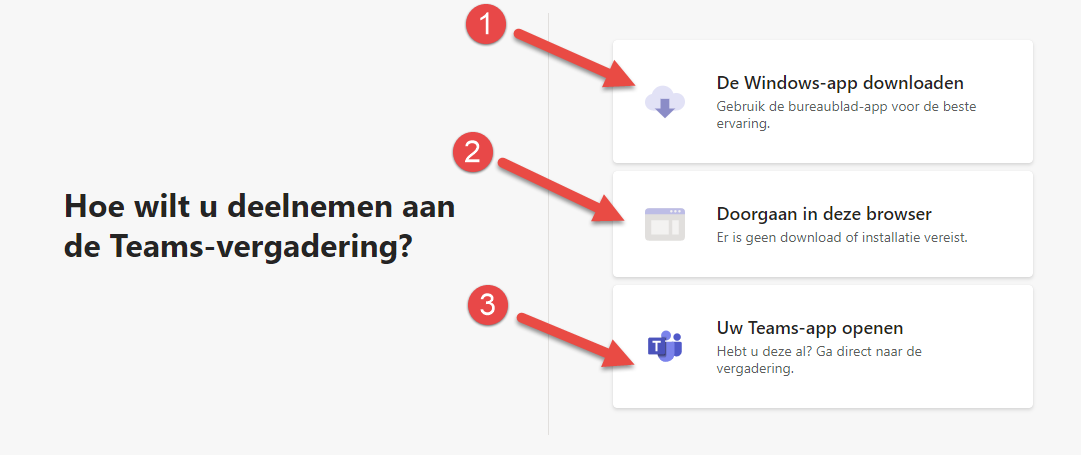 Optie 1: hiermee ga je eerst de app downloaden.  Maakt het handig om misschien in de toekomst nog via Teams te werken, maar is op zich niet nodig.Optie 2: hiermee werk je onmiddellijk via het internet: makkelijk en vlot.Optie 3: als je MS Teams al op je computer of smartphone hebt staan, kan je deze optie zeker gebruiken.Verder gaan met optie 2 (meevolgen via het internet): Eerst wordt gevraagd of je wil doorgaan zonder video of audio: tijdens deze sessie is dit inderdaad te beste optie.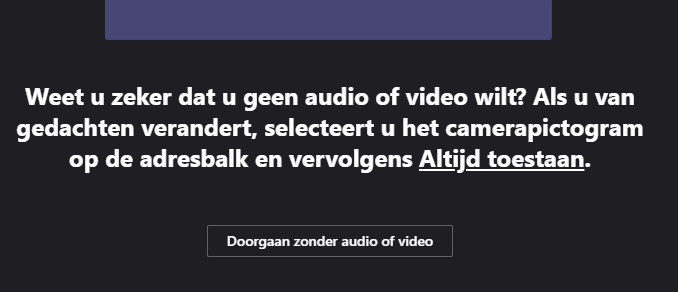 Log in als gast
Druk op “deelnemen”.Tip: om achteraf je micro en camera uit te schakelen: doe dit via onderstaande icoontjes: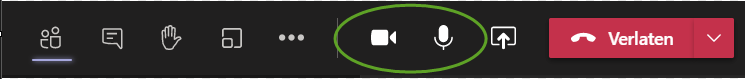 Wanneer je een vraag wil stellen, kan dit via de chat : 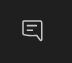 